Plan d’une salle de classe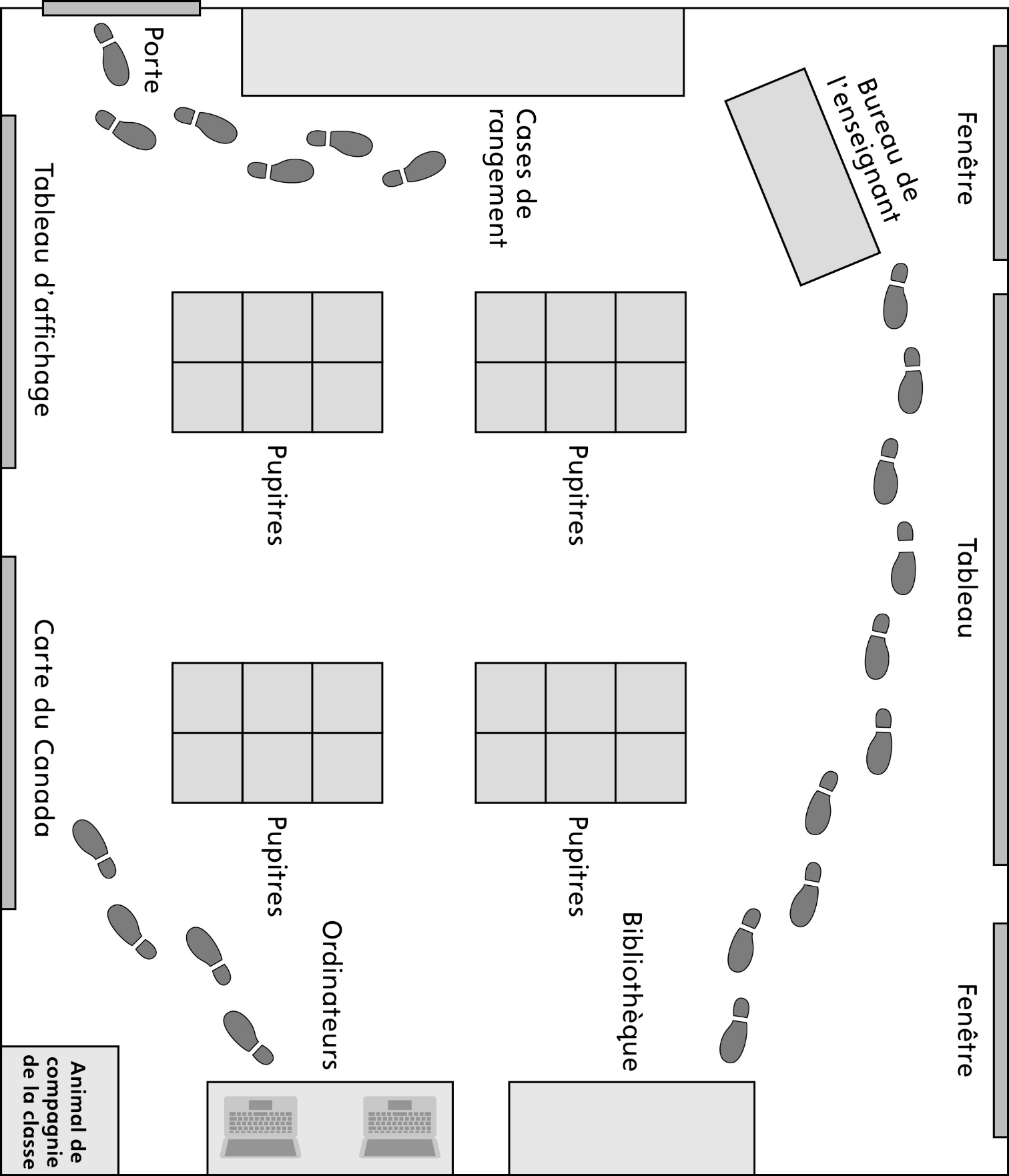 